Hier vouwenHier vouwen$c_voornaam$ $c_achternaam$ 
$cb_naam$$cr_naam$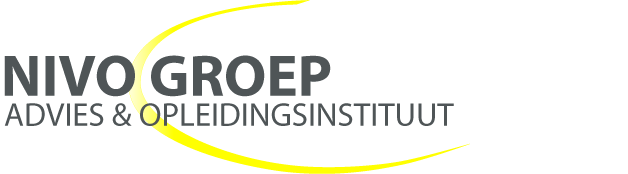 